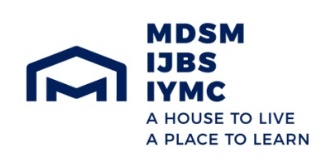 FORMULARZ ZGŁOSZENIOWYNiniejszym zgłaszam swój udział w seminarium:______________________________________________________________________________________Imię, nazwisko: _________________________________________________________________________Data urodzenia: _________________________________________________ Płeć: M          K         InneObywatelstwo: _________________________________________________________________________Adres zamieszkania: miejscowość: ______________________________________________, kod pocztowy: ________________ul.: ___________________________________________________, nr domu: _______________________Adres mailowy: _________________________________________________________________________Numer telefonu: ________________________________________________________________________Instytucja /Szkoła/ Uniwersytet: ____________________________________________________________Wydział: _______________________________________________________________________________Kierunek: _________________________________________________ Semestr: _____________________Znajomość języków obcych (poziom podstawowy, średni, zaawansowany): język_____________________ poziom___________________język_____________________ poziom___________________język_____________________ poziom___________________język_____________________ poziom___________________język_____________________ poziom___________________Dlaczego chcę uczestniczyć w seminarium?______________________________________________________________________________________________________________________________________________________________________________________________________________________________________________________________________________________________________________________________________________________________________________________________________________________________________________________________________________________________________________________________________________________________________________________________________________________Warunki uczestnictwa: Warunkiem wstępnym udziału w seminarium jest przesłanie przez uczestnika wypełnionego formularza zgłoszenia na adres i w terminie podanym w zaproszeniu (liczy się data wpływu formularza zgłoszenia do Organizatora). Najpóźniej na 21 dni przed terminem seminarium Organizator prześle uczestnikom za pośrednictwem poczty elektronicznej potwierdzenie udziału w seminarium wraz z podaniem szczegółów organizacyjnych seminarium oraz szczegółów dotyczących terminu i wysokości opłaty za uczestnictwo w seminarium, a także podaniem numeru konta, na które należy uiścić opłatę. Uczestnik zobowiązany jest do terminowego uiszczenia opłaty za udział w projekcie zgodnie z informacją podaną w potwierdzeniu udziału. Organizator zastrzega sobie prawo do odwołania seminarium lub zmiany jego terminu na 14 dni przed terminem jego odbycia. W przypadku rezygnacji z uczestnictwa w terminie do 14 dni przed rozpoczęciem seminarium (miarodajna jest data wpływu oświadczenia o rezygnacji do Organizatora) uczestnikowi przysługuje zwrot uiszczonej opłaty, po potrąceniu kosztów operacyjnych 3% kwoty opłaty.W przypadku otrzymania rezygnacji później niż na 14 dni przed dniem rozpoczęcia seminarium lub niezgłoszenia się uczestnika na seminarium, uczestnik ponosi pełny koszt uczestnictwa. Jeżeli znajdzie na swoje miejsce inną osobę, nie zostanie obciążony kosztami.Rezygnacja z uczestnictwa w projekcie powinna być przesłana do Organizatora pocztą elektroniczną na adres mailowy koordynatora seminarium.Uczestnik wyraża zgodę na utrwalanie jego wizerunku przez Organizatora poprzez fotografowanie oraz filmowanie seminarium. Uczestnik wyraża zgodę na późniejsze nieodpłatne wykorzystanie wymienionych materiałów do promowania seminarium w każdy wybrany przez Organizatora sposób. Uczestnik wyraża zgodę, aby prawa autorskie do tekstów, fotografii, materiałów audio i wideo powstałych w ramach projektu przy jego współudziale w całości przeszły na Organizatora/ -ów projektu. W tym celu uczestnik zobowiązuje się złożyć stosowne oświadczenie.Ich Wyrażam zgodę na utrwalanie mojego wizerunku przez Organizatora poprzez fotografowanie oraz filmowanie seminarium.Ich Nie wyrażam zgody na utrwalanie mojego wizerunku przez Organizatora poprzez fotografowanie oraz filmowanie seminarium.Prosimy podać preferencję posiłków:       żadna                  wegetariańskie               wegańskie                 inne: _______________________Prosimy podać preferencję zakwaterowania:      żadna                  pokój dwuosobowy            pokój jednoosobowyProsimy podać chęć udziału w propozycji fakultatywnej w dniu 8.12.2022:     zwiedzanie Krakowa i dzielnicy żydowskiej Kazimierz Wysłanie wypełnionego formularza zgłoszeniowego jest równoznaczne z potwierdzeniem zapoznania się z niniejszymi warunkami uczestnictwa i ich akceptacją.Informujemy, iż:Dane osobowe przetwarzane są w celu realizacji procesu rekrutacji i rejestracji uczestnictwa w seminarium. Dane osobowe będą przechowywane przez okres niezbędny do rozliczenia seminarium nie dłużej jednak niż do dnia 31 marca 2024 roku. Po zakończeniu przetwarzania danych osobowych w pierwotnym celu, dane zostaną usunięte. Podanie danych osobowych jest dobrowolne, ale niezbędne dla wzięcia udziału w seminarium. Dane osobowe mogą być przekazywane innym podmiotom w celu rozliczenia ewentualnych środków otrzymanych na realizację programu. Fundacja udostępnia dane osobowe podmiotom przetwarzającym oraz stronom trzecim w zakresie, jaki jest niezbędny do prawidłowej organizacji prowadzonej działalności. Powyższe oznacza, że dostęp do danych mogą otrzymać również podmioty świadczące usługi wspomagające proces promocji, sprzedaży lub świadczenia usług przez Fundację, w tym przy wykorzystaniu narzędzi automatycznych. Każdorazowo jednak udostępnianie odbywa się wyłącznie w ramach przysługujących Fundacji uprawnień, a także w oparciu o odpowiednie zabezpieczenia prawne (umowy).Jako administrator danych, zapewniamy Pani / Panu prawo dostępu do danych, możliwości ich sprostowania, żądania ich usunięcia lub ograniczenia ich przetwarzania. Może Pani / Pan także skorzystać z uprawnienia do złożenia wobec Administratora sprzeciwu wobec przetwarzania danych oraz prawa do przenoszenia danych do innego administratora danych. W przypadku wyrażenia dobrowolnej zgody, przysługuje Pani / Panu prawo cofnięcia zgody na przetwarzanie danych w dowolnym momencie, co nie wpływa na zgodność z prawem przetwarzania, którego dokonano na podstawie zgody przed jej cofnięciem. Informujemy także, że przysługuje Pani / Panu prawo wniesienia skargi do organu nadzorującego przestrzeganie przepisów ochrony danych osobowych. Pani /Pana dane osobowe nie podlegają zautomatyzowanemu podejmowaniu decyzji, w tym profilowaniu.Administrator przyjął i przestrzega polityki bezpieczeństwa danych osobowych.Data: _____________________________	Podpis: _____________________________